NOTICEWorkforce Development & RetentionSubcommittee MeetingThe public is invited to attend the following time and location:Wednesday, April 17, 202410:30 am Virtual Meeting Join Zoom Meeting 
https://zoom.us/j/4967605404?omn=95265103476 Meeting ID: 496 760 5404 --- One tap mobile 
+13017158592,,4967605404# US (Washington DC) 
+13052241968,,4967605404# US 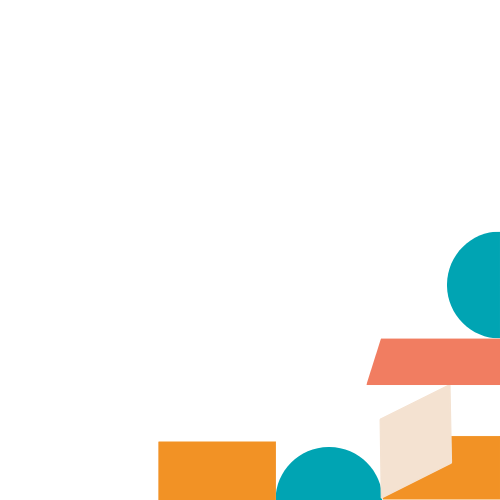 Posted: April 8, 2024